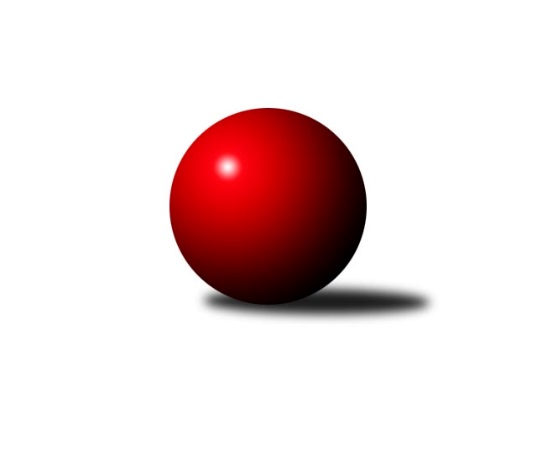 Č.4Ročník 2018/2019	26.10.2018Nejlepšího výkonu v tomto kole: 1634 dosáhlo družstvo: Kelč˝B˝Meziokresní přebor - Nový Jičín, Přerov, Vsetín 2018/2019Výsledky 4. kolaSouhrnný přehled výsledků:TJ Frenštát pod Radhoštěm 	- KK Lipník nad Bečvou˝C˝	5:1	1607:1482	5.0:3.0	24.10.TJ Nový Jičín˝B˝	- KK Hranice 	2:4	1489:1537	3.0:5.0	25.10.Kelč˝B˝	- TJ Spartak Bílovec˝B˝	4:2	1634:1613	4.0:4.0	25.10.TJ Odry C	- TJ Nový Jičín˝C˝	5:1	1506:1459	5.5:2.5	26.10.Tabulka družstev:	1.	TJ Odry C	4	4	0	0	21.0 : 3.0 	23.5 : 8.5 	 1561	8	2.	KK Hranice	4	4	0	0	18.0 : 6.0 	23.0 : 9.0 	 1584	8	3.	TJ Frenštát pod Radhoštěm	4	3	0	1	16.0 : 8.0 	17.0 : 15.0 	 1550	6	4.	KK Lipník nad Bečvou˝C˝	4	2	0	2	13.0 : 11.0 	19.5 : 12.5 	 1483	4	5.	Kelč˝B˝	4	2	0	2	10.0 : 14.0 	13.0 : 19.0 	 1549	4	6.	TJ Spartak Bílovec˝B˝	4	1	0	3	8.0 : 16.0 	12.0 : 20.0 	 1548	2	7.	TJ Nový Jičín˝B˝	4	0	0	4	5.0 : 19.0 	10.0 : 22.0 	 1484	0	8.	TJ Nový Jičín˝C˝	4	0	0	4	5.0 : 19.0 	10.0 : 22.0 	 1420	0Podrobné výsledky kola:	 TJ Frenštát pod Radhoštěm 	1607	5:1	1482	KK Lipník nad Bečvou˝C˝	Pavel Hedvíček	 	 186 	 203 		389 	 0:2 	 400 	 	193 	 207		Jan Špalek	Milan Kučera	 	 203 	 202 		405 	 2:0 	 321 	 	153 	 168		Jana Ticháčková	Miroslav Makový	 	 185 	 203 		388 	 1:1 	 379 	 	190 	 189		Kamila Macíková	Tomáš Binek	 	 216 	 209 		425 	 2:0 	 382 	 	195 	 187		Ladislav Mandákrozhodčí: Hedvíček PavelNejlepší výkon utkání: 425 - Tomáš Binek	 TJ Nový Jičín˝B˝	1489	2:4	1537	KK Hranice 	Petr Tichánek	 	 165 	 148 		313 	 0:2 	 380 	 	182 	 198		Jaroslav Ledvina	Jan Schwarzer	 	 184 	 196 		380 	 2:0 	 341 	 	168 	 173		Josef Schwarz	Martin D´Agnolo	 	 197 	 177 		374 	 0:2 	 397 	 	202 	 195		Zdeňka Terrichová	Miroslav Bár	 	 193 	 229 		422 	 1:1 	 419 	 	214 	 205		František Opravilrozhodčí: Tichánek PetrNejlepší výkon utkání: 422 - Miroslav Bár	 Kelč˝B˝	1634	4:2	1613	TJ Spartak Bílovec˝B˝	Antonín Pitrun	 	 195 	 193 		388 	 1:1 	 407 	 	220 	 187		Emil Rubač	Jiří Janošek	 	 209 	 220 		429 	 1:1 	 420 	 	217 	 203		Michal Kudela	Radomír Koleček	 	 171 	 191 		362 	 0:2 	 382 	 	180 	 202		Přemysl Horák	Jan Mlčák	 	 221 	 234 		455 	 2:0 	 404 	 	208 	 196		Ota Beňorozhodčí: Pavelka MiroslavNejlepší výkon utkání: 455 - Jan Mlčák	 TJ Odry C	1506	5:1	1459	TJ Nový Jičín˝C˝	Pavel Janča	 	 197 	 217 		414 	 2:0 	 361 	 	167 	 194		Josef Tatay	Josef Šustek	 	 168 	 179 		347 	 2:0 	 325 	 	155 	 170		Eva Telčerová	Lucie Kučáková	 	 186 	 174 		360 	 0:2 	 395 	 	202 	 193		Nikolas Chovanec	Rudolf Chuděj	 	 195 	 190 		385 	 1.5:0.5 	 378 	 	188 	 190		Martin Pavičrozhodčí: Kučáková LucieNejlepší výkon utkání: 414 - Pavel JančaPořadí jednotlivců:	jméno hráče	družstvo	celkem	plné	dorážka	chyby	poměr kuž.	Maximum	1.	Jan Mlčák 	Kelč˝B˝	416.25	287.5	128.8	6.3	2/3	(455)	2.	Pavel Janča 	TJ Odry C	414.50	291.8	122.8	6.5	2/3	(432)	3.	Tomáš Binek 	TJ Frenštát pod Radhoštěm 	413.75	277.8	136.0	4.3	2/2	(425)	4.	František Opravil 	KK Hranice 	413.00	287.0	126.0	7.5	2/2	(428)	5.	Ladislav Mandák 	KK Lipník nad Bečvou˝C˝	408.67	281.3	127.3	6.0	3/3	(432)	6.	Jan Špalek 	KK Lipník nad Bečvou˝C˝	408.00	284.0	124.0	6.5	3/3	(414)	7.	Rudolf Chuděj 	TJ Odry C	401.67	292.0	109.7	9.3	3/3	(411)	8.	Jiří Janošek 	Kelč˝B˝	399.83	282.2	117.7	7.0	3/3	(429)	9.	Josef Chvatík 	Kelč˝B˝	397.00	269.0	128.0	6.0	2/3	(407)	10.	Radim Babinec 	TJ Odry C	396.00	271.7	124.3	7.0	3/3	(404)	11.	Martin Vavroš 	TJ Frenštát pod Radhoštěm 	395.00	279.5	115.5	8.5	2/2	(406)	12.	Přemysl Horák 	TJ Spartak Bílovec˝B˝	393.00	280.3	112.8	10.8	4/4	(406)	13.	Anna Ledvinová 	KK Hranice 	392.00	275.5	116.5	4.0	2/2	(426)	14.	Miroslav Bár 	TJ Nový Jičín˝B˝	391.75	285.3	106.5	12.8	2/2	(422)	15.	Pavel Hedvíček 	TJ Frenštát pod Radhoštěm 	391.50	281.0	110.5	9.0	2/2	(394)	16.	Michal Kudela 	TJ Spartak Bílovec˝B˝	391.33	282.7	108.7	8.0	3/4	(420)	17.	Jan Schwarzer 	TJ Nový Jičín˝B˝	388.75	272.5	116.3	11.0	2/2	(405)	18.	Jaroslav Ledvina 	KK Hranice 	387.00	270.3	116.8	10.8	2/2	(413)	19.	Zdeňka Terrichová 	KK Hranice 	387.00	270.8	116.3	7.0	2/2	(397)	20.	Emil Rubač 	TJ Spartak Bílovec˝B˝	385.25	271.5	113.8	12.5	4/4	(407)	21.	Josef Schwarz 	KK Hranice 	383.75	261.0	122.8	9.8	2/2	(449)	22.	Martin Pavič 	TJ Nový Jičín˝C˝	380.67	262.7	118.0	9.3	3/4	(398)	23.	Miroslav Makový 	TJ Frenštát pod Radhoštěm 	377.00	258.5	118.5	9.5	2/2	(388)	24.	Věra Ovšáková 	TJ Odry C	374.33	266.7	107.7	10.3	3/3	(405)	25.	Nikolas Chovanec 	TJ Nový Jičín˝C˝	374.00	269.8	104.3	12.5	4/4	(395)	26.	Lucie Kučáková 	TJ Odry C	373.00	265.0	108.0	11.0	2/3	(386)	27.	Jiří Plešek 	TJ Nový Jičín˝B˝	368.75	263.0	105.8	12.0	2/2	(406)	28.	Antonín Pitrun 	Kelč˝B˝	363.67	260.3	103.3	14.0	3/3	(388)	29.	Kamila Macíková 	KK Lipník nad Bečvou˝C˝	361.50	261.7	99.8	12.5	3/3	(379)	30.	Lenka Žurková 	TJ Nový Jičín˝B˝	349.50	252.5	97.0	10.0	2/2	(368)	31.	Jana Ticháčková 	KK Lipník nad Bečvou˝C˝	300.00	227.5	72.5	23.0	2/3	(321)		Milan Kučera 	TJ Frenštát pod Radhoštěm 	396.67	270.3	126.3	5.7	1/2	(405)		Stanislav Pitrun 	Kelč˝B˝	395.00	278.0	117.0	10.0	1/3	(395)		Tomáš Polášek 	TJ Nový Jičín˝C˝	394.00	288.0	106.0	7.0	1/4	(394)		Jaroslav Černý 	TJ Spartak Bílovec˝B˝	394.00	289.0	105.0	10.0	1/4	(394)		Zdeněk Bordovský 	TJ Frenštát pod Radhoštěm 	391.00	279.0	112.0	10.5	1/2	(407)		Ota Beňo 	TJ Spartak Bílovec˝B˝	390.00	258.0	132.0	7.0	2/4	(404)		Martin D´Agnolo 	TJ Nový Jičín˝B˝	374.50	264.0	110.5	9.5	1/2	(375)		Martin Jarábek 	Kelč˝B˝	367.00	255.0	112.0	9.0	1/3	(367)		Miloš Šrot 	TJ Spartak Bílovec˝B˝	366.00	253.0	113.0	10.0	2/4	(387)		Josef Tatay 	TJ Nový Jičín˝C˝	361.00	265.0	96.0	14.0	1/4	(361)		Radomír Koleček 	Kelč˝B˝	360.00	262.0	98.0	11.0	1/3	(362)		Petr Tichánek 	TJ Nový Jičín˝B˝	351.33	255.7	95.7	13.0	1/2	(372)		Eva Telčerová 	TJ Nový Jičín˝C˝	348.00	254.5	93.5	14.5	2/4	(371)		Ivana Volná 	TJ Nový Jičín˝C˝	347.00	250.5	96.5	13.0	2/4	(380)		Josef Šustek 	TJ Odry C	347.00	261.0	86.0	15.0	1/3	(347)		Miroslav Baroš 	TJ Frenštát pod Radhoštěm 	318.00	247.0	71.0	25.0	1/2	(318)		Jiří Ticháček 	KK Lipník nad Bečvou˝C˝	314.50	220.0	94.5	15.5	1/3	(331)		Jana Beňová 	TJ Nový Jičín˝C˝	312.50	220.5	92.0	19.5	2/4	(317)		Zdeněk Zouna 	TJ Frenštát pod Radhoštěm 	291.00	229.0	62.0	22.0	1/2	(291)		Antonín Matyo 	TJ Nový Jičín˝C˝	272.00	203.0	69.0	24.0	1/4	(272)Sportovně technické informace:Starty náhradníků:registrační číslo	jméno a příjmení 	datum startu 	družstvo	číslo startu25145	Martin Pavič	26.10.2018	TJ Nový Jičín˝C˝	3x24470	Martin D'Agnolo	25.10.2018	TJ Nový Jičín˝B˝	2x
Hráči dopsaní na soupisku:registrační číslo	jméno a příjmení 	datum startu 	družstvo	Program dalšího kola:5. kolo31.10.2018	st	16:30	TJ Nový Jičín˝C˝ - Kelč˝B˝	1.11.2018	čt	16:30	TJ Spartak Bílovec˝B˝ - TJ Nový Jičín˝B˝	1.11.2018	čt	16:30	KK Lipník nad Bečvou˝C˝ - TJ Odry C	2.11.2018	pá	16:30	KK Hranice  - TJ Frenštát pod Radhoštěm 	Nejlepší šestka kola - absolutněNejlepší šestka kola - absolutněNejlepší šestka kola - absolutněNejlepší šestka kola - absolutněNejlepší šestka kola - dle průměru kuželenNejlepší šestka kola - dle průměru kuželenNejlepší šestka kola - dle průměru kuželenNejlepší šestka kola - dle průměru kuželenNejlepší šestka kola - dle průměru kuželenPočetJménoNázev týmuVýkonPočetJménoNázev týmuPrůměr (%)Výkon2xJan MlčákKelč B4552xJan MlčákKelč B116.234552xJiří JanošekKelč B4292xTomáš BinekFrenštát 111.554252xTomáš BinekFrenštát 4252xJiří JanošekKelč B109.594291xMiroslav BárNový Jičín B4222xMiroslav BárNový Jičín B109.264221xMichal KudelaBílovec B4202xFrantišek OpravilHranice 108.494192xFrantišek OpravilHranice 4191xMichal KudelaBílovec B107.29420